平成２９年度第２回しあわせ元気国体強化記録会平成２９年４月２９日（土）　福井県営陸上競技場スタートリスト・記録速報サイト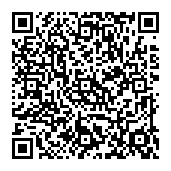 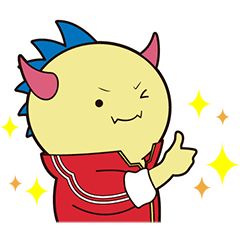 http://sports.geocities.jp/h29_2_shiawasekirokukai/